ANEXO 2 - SOLICITAÇÃO DE INSCRIÇÃO NO CURSO DE MESTRADO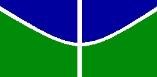 Informações Pessoais (Preencher em letra de forma ou digitar)Nome:  	Data de Nascimento: 	/ 	/ 	Cidade: 	Estado:  	Sexo: 	Estado Civil: 	Identidade:  	Filiação: 	e   	C.P.F.: 	e-mail:  	Endereço residencial:CEP: 	Cidade: 	Estado:  	Telefone fixo: 	Telefone celular:  	Endereço profissional:CEP: 	Cidade: 	Estado:  	Telefone fixo:  	Resumo da Formação Superior (iniciar pelo último curso frequentado)Resumo da Experiência Profissional (Iniciar pela última função ocupada)Pretende se manter no curso com:(	) Recursos financeiros próprios; (	) Pleiteia bolsa de estudos;(	) Outros (especificar)  	Pedido de Inscrição (PREENCHIMENTO OBRIGATÓRIO)Solicito minha inscrição como candidato ao MESTRADO do Programa de Pós-Graduação em Engenharia Mecânica na condição de Aluno Regular, na área de concentração:(  ) Dinâmica de Sistemas Mecânicos, (  ) Energia e Ambiente,(  ) Mecânica dos Fluidos de Escoamentos Complexos. (  ) Mecânica dos Materiais, Fadiga e FraturaVer Apresentação do Programa, dos Grupos e das Linhas de Pesquisa no Anexo 1 do Edital de Seleção ou no endereço eletrônico www.pcmec.unb.br.Local e data	Assinatura do candidatoUNIVERSIDADE DE BRASILIAFACULDADE DE TECNOLOGIA DEPARTAMENTO DE ENG. MECÂNICAPROGRAMA DE PÓS-GRADUAÇÃO EM CIÊNCIAS MECÂNICASUniversidade / DepartamentoPeríodoTitulação e Especialização Obtida 	/ 	a 	/ 	 	/ 	a 	/ 	 	/ 	a 	/ 	5.   Idiomas estrangeiros que domina? 	  (	) Lê(	) Escreve  () Fala 	  (	) Lê(	) Escreve  () FalaEntidadeFunçãoPeríodo 	/ 	a 	/ 	 	/ 	a 	/ 	 	/ 	a 	/ 	